Supplementary Figure 2. Mean tau 18F-MK6240 SUVR images for the cohort: visually derived EC- versus EC+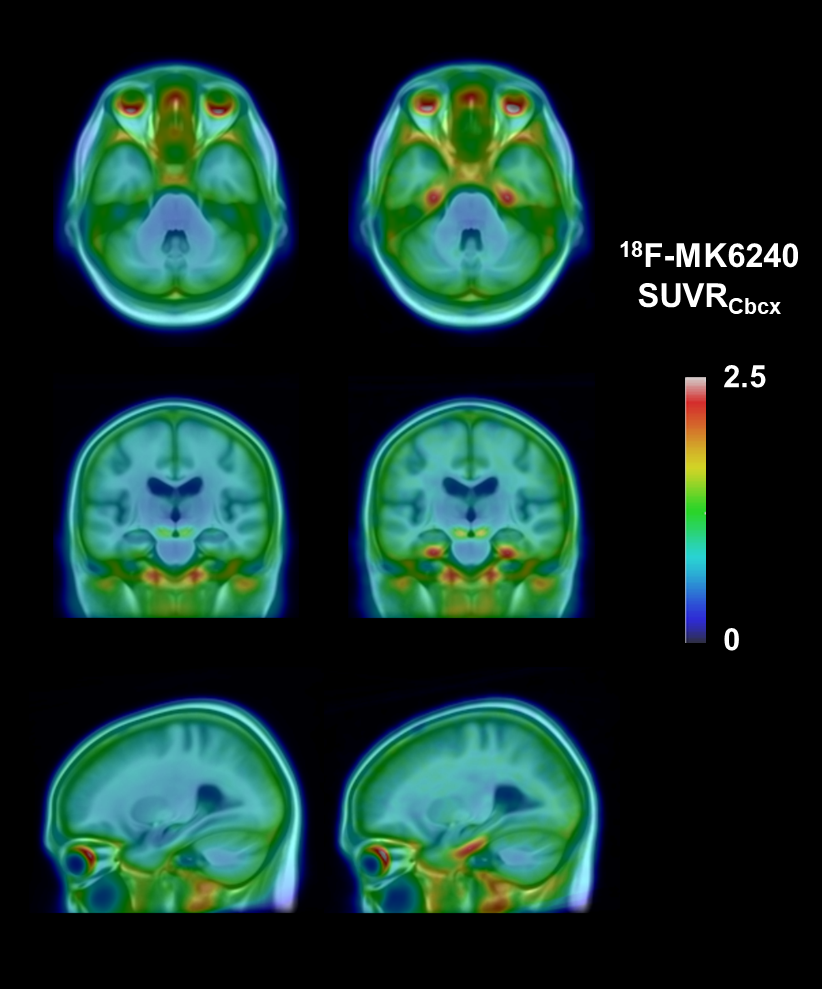 Mean tau 18F-MK6240 SUVR images overlaid on a T1 MRI template for the cohort, EC- (left) and EC+ (right) showing tau tracer retention confined to Braak stage I-II. 